Materská škola Cabaj – Čápor, časť Cabaj 560ŠKOLSKÝ VZDELÁVACÍ PROGRAM PRE PREDPRIMÁRNE VZDELÁVANIE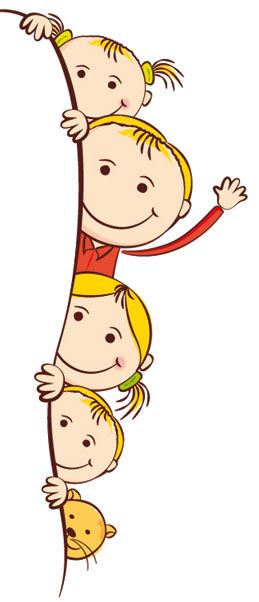 „Malý Zvedavček“Druh školy: Materská školaTyp školy: Štátna Stupeň vzdelania: Predprimárne vzdelanieDĺžka štúdia:1-4 roky /niekoľkoročná dochádzka/Forma výchovy a vzdelávania: Celodenná Vyučovací jazyk: SlovenskýPrerokovaný v Pedagogickej rade: 18.01. 2022Prerokovaný v Rade školy: 24. 01. 2022Schválený zriaďovateľom:Vydaný dňa: 01.02. 2022Názov školského vzdelávacieho programu     Dieťa  je  aktívna  bytosť,  ktorá  potrebuje jedinečný  individuálny  prístup. Vzhľadom  na  to,  že v materskej škole sa pracuje s jednotlivcami rôzneho veku, vhodnosť metódy sa posudzuje vo vzťahu k skúmanému problému, ale aj k veku dieťaťa. Intenzívne sa vyvíjajú všetky poznávacie procesy, čo v tomto období umožňuje dieťaťu získavať presnejšie informácie o okolitom svete. Predškolský vek je obdobie otázok „prečo?“, do popredia ktorého vstupuje detská fantázia,  predstavivosť,  skúmanie  a  bádanie.  Preto má náš  vzdelávací program názov „Malý Zvedavček“.Zameranie materskej školy      Cieľom moderného prírodovedného vzdelávania je rozvoj prírodovednej gramotnosti. Dieťa v materskej škole zastáva rolu malého vedca, je aktívnym subjektom rozvoja vedeckej gramotnosti. Aktívnym manipulovaním, komunikovaním, bádaním v škole i doma si dieťa rozvíja svoje prírodovedné kompetencie ako komplex prírodovedných poznatkov, schopností a postojov k realite.     Poslaním našej školy nie je len napĺňať potrebu dieťaťa sociálneho kontaktu a podporovať vzťah dieťaťa k poznávaniu a učeniu hrou, ale aj podporovať a formovať u detí predškolského veku základy postojov a viesť ich k dodržiavaniu etických a ľudských princípov. Hlavné zameranie našej školy je na rozvoj  prírodovednej gramotnosti.                       „Prírodovedná gramotnosť je neustále hľadanie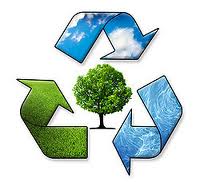                                                                          odpovedí na neustále otázky PREČO? Je to                                                                hľadanie rovnováhy a harmónie v sebe a okolo seba.“      Zameranie našej MŠ na rozvoj prírodovednej gramotnosti nie je náhodné. MŠ je situovaná v časti, z ktorej majú možnosť deti absolvovať ½ denné turistické vychádzky k miestnemu  potoku Cedron, kde pozorujú vodný tok, rastliny a živočíchy žijúce v blízkosti. Vychádzky k poliam, na ktorých majú možnosť pozorovať práce poľnohospodárov – siatie obilnín, postrekovanie proti škodcom, kosenie, jesennú orbu, ... ďalekohľadom môžu pozorovať vzdialený kvitnúci les, na jeseň jeho krásne sfarbenie, popri poľných cestičkách sú agátové a bazové aleje, v ktorých deti s lupou v ruke majú možnosť pozorovať drobný hmyz v tráve, hľadať mraveniská a pozorovať prácu mravcov a v tieni starej lipy počúvať spev poľných vtákov. V našom regióne máme aj tradičných včelárov, ktorých med získal rôzne ocenenia. Spôsob výroby medu a taktiež starostlivosť o včely deťom priblížime pútavými posedeniami so včelármi, spojenými s ochutnávkou medu a výrobou vlastnej sviečky. Starostlivosť o zvieratá v zime nám priblížia poľovníci z miestneho PZ Bagár Cabaj. O živote v morských hlbinách, ale aj o tom, ako chránia naše vodné toky čistením jazier od odpadkov, nám porozpráva miestny športový potápač. V spolupráci s firmou ENVI-GEOS Nitra sa budeme snažiť, naučiť deti pochopiť potrebu triedenia odpadu a tak prispieť k ochrane životného prostredia. Deťom týmto poskytneme mnoho možností nielen spoznávať ale aj pôsobiť na prírodu. Stále si uvedomujeme, že krása okolitej prírody, z ktorej sa dennodenne tešíme, nás zaväzuje, aby sme ju ochraňovali a viedli k tomu aj naše deti.     V rámci rozvíjania prírodovednej gramotnosti poskytujeme deťom možnosť rozvíjať sa integrovane vo všetkých oblastiach rozvoja:v kognitívnej — získať primerané poznatky o ochrane prírody, vypestovať si základné návyky ekologického konania, spoznávať prírodu a jej význam,v sociálno-emocionálnej — rozvíjať emocionálny vzťah k prírode, ochrane života, vnímať krásy prírody, vyjadriť svoje city k okoliu, naučiť sa niesť zodpovednosť za svoje konanie,v perceptuálno-motorickej — rozvíjať zmyslové vnímanie, koordináciu zmyslových a pohybových orgánov, rozvíjať motorické zručnosti a sebaobslužné pracovné návyky potrebné pri ochrane prírody a životného prostredia.    Cieľom rozvoja prírodovednej gramotnosti v našej materskej škole je, aby sa deti dôsledne zaoberali témou prírody a životného prostredia. Pritom by mali nadobudnúť vedomosti, schopnosti a pripravenosť ekologicky myslieť a konať. Perspektívne by mali byť schopní brať pri rozhodovaní ohľad na šetrnejšie zaobchádzanie s prírodou. Nechceme, aby u detí prevažovala pohnútka zbytočne odtrhnúť kvet, zlomiť konár stromu, alebo zničiť mravenisko. Prajeme si, aby sa posilnilo prežívanie a radosť z ich existencie.      Pre úspešnú realizáciu a rozvoj prírodovednej gramotnosti je dôležité, aby sa možnosti jej uplatnenia systematicky plánovali a spájali so životom. 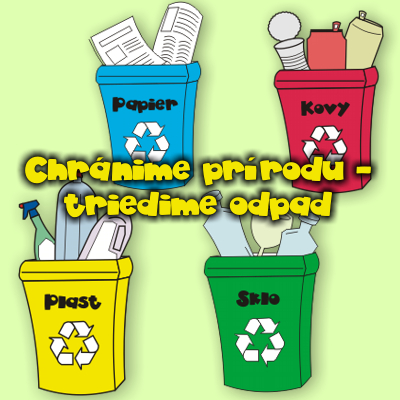 3  Vymedzenie vlastných cieľov a poslania výchovy a vzdelávania  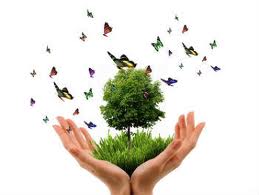      Z konštrukcie cieľov vyplýva, že našou snahou je okrem rozvoja poznatkového systému o prírode aj rozvíjanie spôsobov objektívneho premýšľania o realite a vytváranie takého postoja k prírode a jej poznávaniu, ktorý zabezpečí pretrvávajúcu zvedavosť voči prostrediu.        Vlastné ciele: spoznávať životné prostredie, prostredníctvom pozorovania zmien, ktoré sa v ňom dejú, vnímať pozorované javy ako časti komplexného celku prírody,Prehľad o revidovaní a doplnkoch v ŠkVP rozvíjať spôsobilosti získavať informácie o prírode pozorovaním, skúmaním a hľadanímrozvíjať spôsobilosti pozorovať s porozumením prostredníctvom využívania všetkých zmyslov a jednoduchých nástrojov,opisovať a porovnávať informácie získané pozorovaním rozvíjať spôsobilosti realizovať jednoduché prírodovedné experimentytvoriť a modifikovať pojmy a predstavy, ktoré opisujú a vysvetľujú základné prírodné javy a existencie; viesť deti k uvedomeniu si potreby prírodu chrániť a k aktívnemu zapojeniu sa do efektívnejšieho využívania látok, ktoré príroda ľuďom poskytuje; viesť deti k poznaniu fungovania ľudského tela, k rešpektovaniu vlastného zdravia a k jeho aktívnej ochrane prostredníctvom zdravého životného štýlu.Deti sú vedené vo vzdelávacom procese tak, aby:Platnosť ŠkVPDátumRevidovanieŠkVPDátumZaznamenanie inovácie, zmeny, úpravy a pod.01.09. 201621.08.2017Úprava v časti: Zameranie MŠ01.09. 201725.08. 2018Úprava v časti: Východiská plánovania01.09. 201827.08. 2020Odstránenie časti: Požiadavky na kontinuálne vzdelávanie pedagogických a odborných zamestnancov Odstránenie časti: Výchova s vzdelávanie detí so špeciálnymi výchovno-vzdelávacími potrebami a zabezpečenie podmienok inkluzívneho vzdelávania01.09. 202018.01. 2022Odstránenie časti: Personálne zabezpečenie Odstránenie časti: Podmienky na zaistenie bezpečnosti a ochrany zdravia pri výchove a vzdelávaní Odstránenie časti: Materiálno-technické a priestorové podmienkyUpravená časť: Spôsob a podmienky ukončovania výchovy a vzdelávania a vydávanie dokladu o získanom vzdelaní Upravená časť: Učebné osnovy – doplnené témy01.02. 2022